2.5. Окислительно-восстановительные процессы в гидросфереОкислительно-восстановительные реакции играют исключительно важную роль в описании процессов, протекающих в природных водоемах. Предыстория и качество природных вод в значительной степени зависят от вида окислительно-восстановительных реакций, их кинетических характеристик и величины окислительновосстановительного потенциала, который соответствовал бы данной системе при установлении равновесия.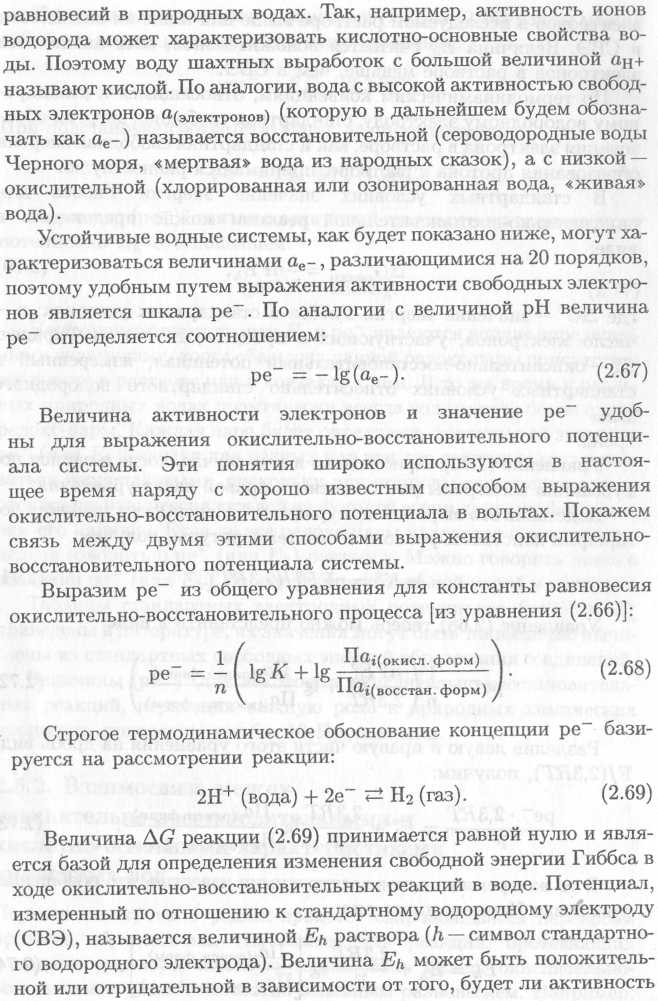 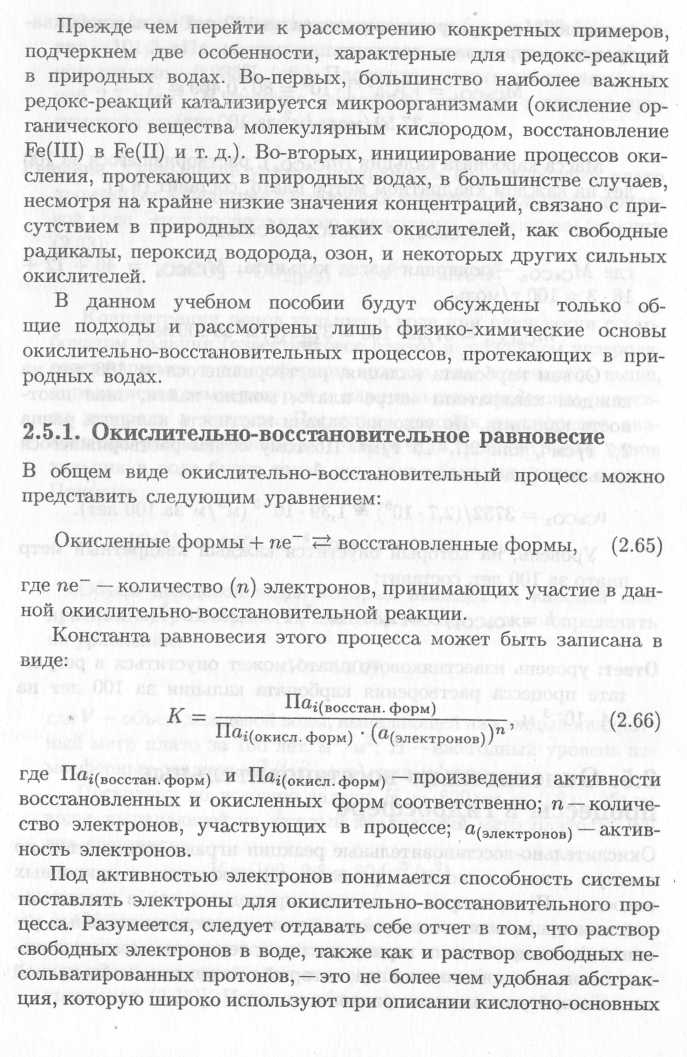 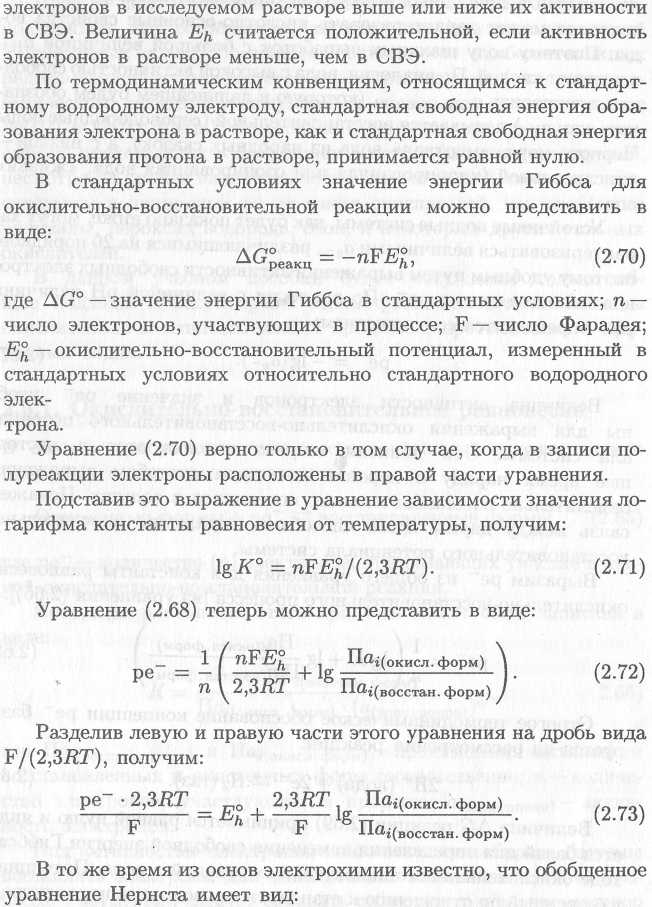 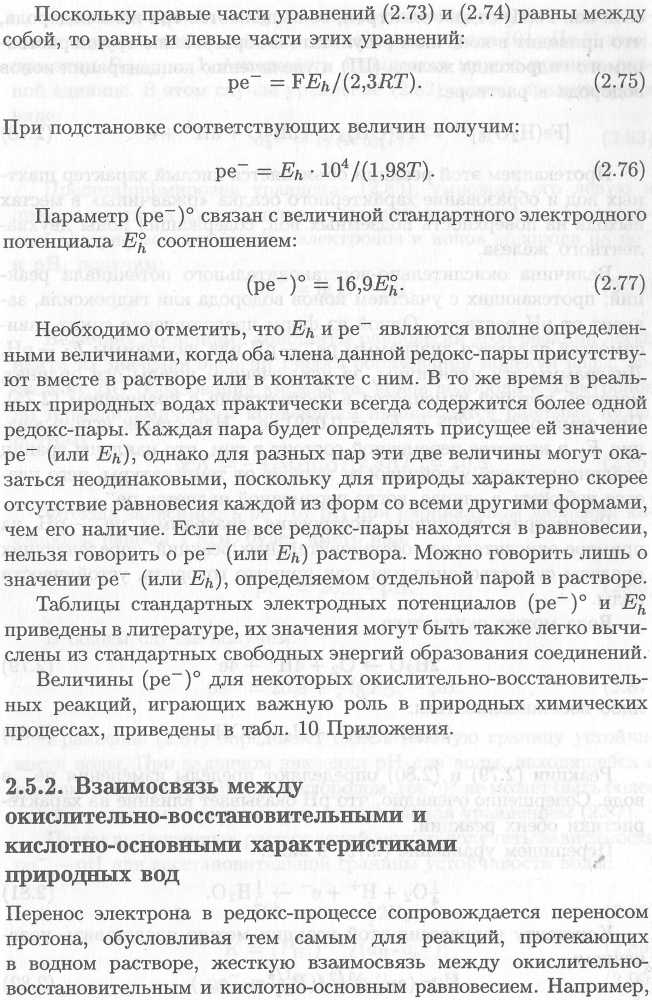 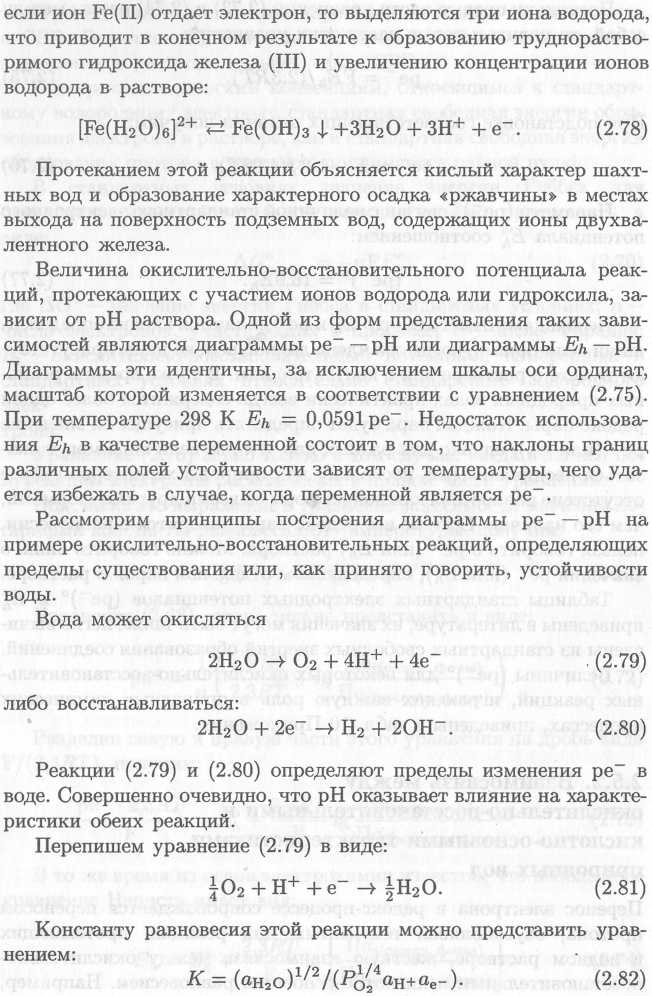 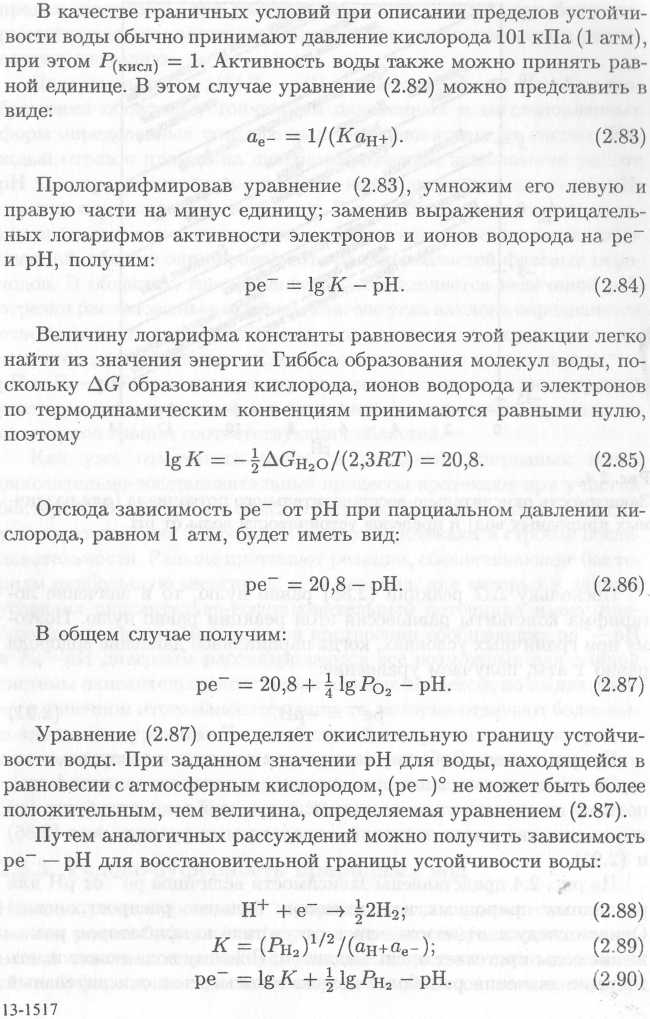 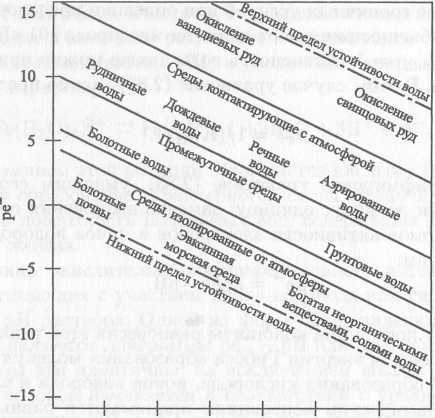 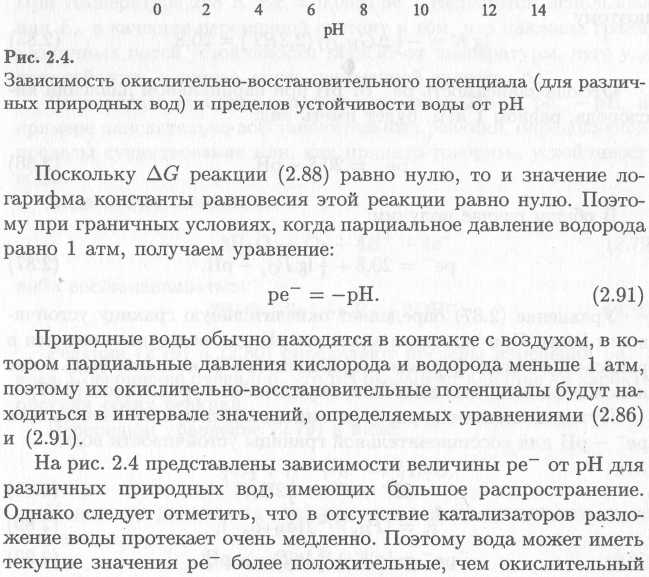 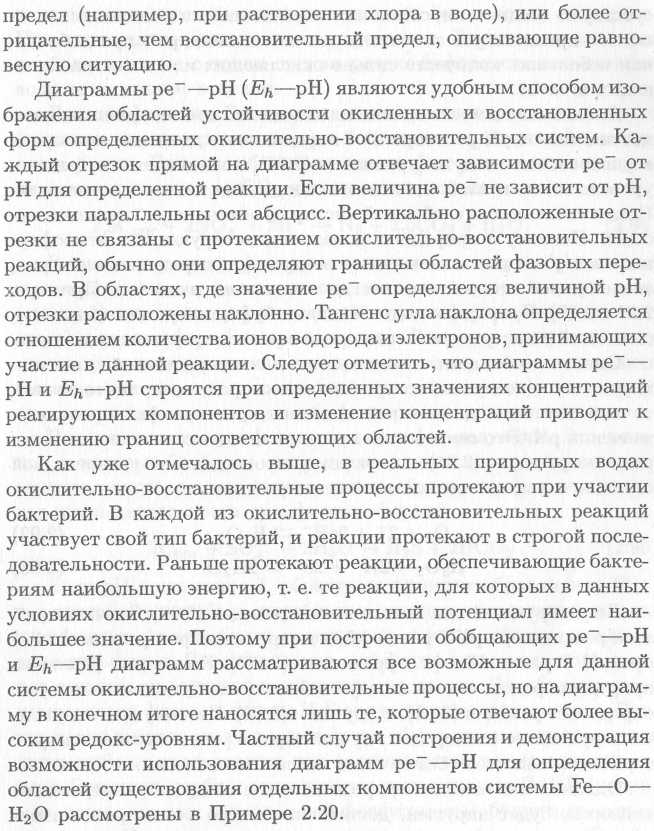 